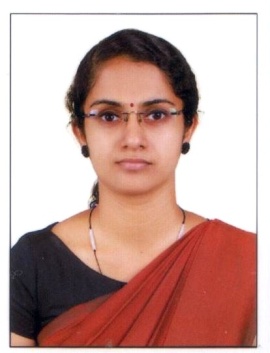 NameANJU B KANJIRAKKATTUDesignationGUEST LECTURERQualificationM.Sc., JRF (NET), GATEArea of SpecialisationZOOLOGY